Цель: создать условия для знакомства детей с музеями города Самары и Самарской области.Задачами является ознакомление детей с:Историческим музеем им. П.В. Алабина«Природным музеем» «Самарская Лука»Тематическим музеем ЛягушкиЗоологическим музеем ПГСГА им Д.Н. ФлороваХудожественным музеем Е.И. РепинаАннотация.Что такое музей? Какова его цель в современном обществе? Как узнать, как можно больше про музеи своего родного города? И самое важное: как и что рассказать ребенку? Дорогие друзья! Научиться совмещать любимое занятие - «посиделки» за компьютером - с приобретением новых знаний, а также с легкостью повышать свой культурный и образовательный уровень –очень просто, для этого Вам просто необходимо посетить нашу экскурсию. Как давно вы были в музее? Большинство из вас ответит: очень давно, а некоторые и вовсе ответят, что ни разу не были. Для чего необходимо посещать музеи? Мы знаем, что музеи представляют собой память. Поэтому, отвечая на этот вопрос, можно сказать, чтобы помнили, ценили и знали! Эти экскурсии мы хотим посвятить музеям нашего родного города Самара и Самарской области. В нашем городе есть на что посмотреть -музеи, выставки, различные экскурсии -все это доступно вам, но не все об этом знают. С помощью этого маршрута мы хотим внести элемент зрелищности, действа, вызвать интерес. Одно дело увидеть мамонта в цифровом формате, другое –взглянуть в его пусть и пластиковые глаза и уловить тонкую, почти неощутимую материю –дух времени. По окончании нашего путешествия вы интеллектуально обогатите свой внутренний мир, расширите кругозор, приобщите себя к прекрасному, испытаете сопричастность к миру и времени.Начинаем наше знакомство с музеями города Самары и Самарской области.Экскурсия №1 Самарский областной историко-краеведческий музей имени П. В. АлабинаСамарский областной историко-краеведческий музей имени П. В. Алабина –первый и старейший музей Поволжья, расположенный в Самаре.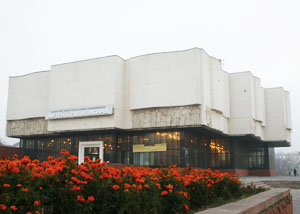 Если вы хотите познакомить своих детей с историей своего края, с Самарской Лукой, то можете заранее сходить в музей им. П. АлабинаНет возможности зайти в музей? Мы готовы принять вас в виртуальном музейном пространстве. Экскурсии в нём – отличный способ почувствовать атмосферу музея.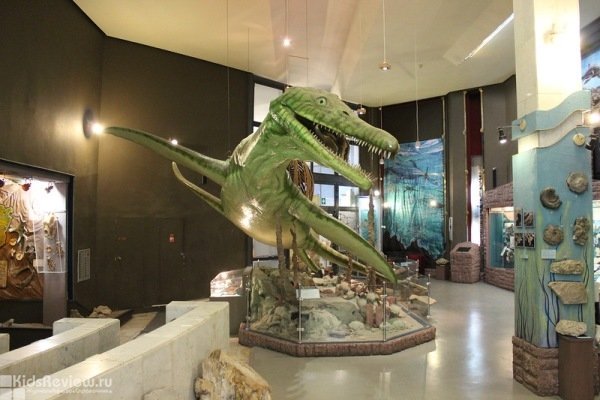  Вы сможете ознакомиться с экспозицией основного здания и его филиалов, посетить уже прошедшие выставки и узнать больше о Самарском крае.http://www.alabin.ru/virtualnye-ekskursii/ekskursiya-po-muzeyu.php Экскурсия №2 Природный музей «Самарская Лука»Самая главная достопримечательность нашего края —его природный мир. Самарский край—это в первую очередь знаменитые Жигулевские горы (Жигули). Они по праву носят звание самых живописных, ведь на их склонах раскинулся восхитительный парк "Самарская Лука".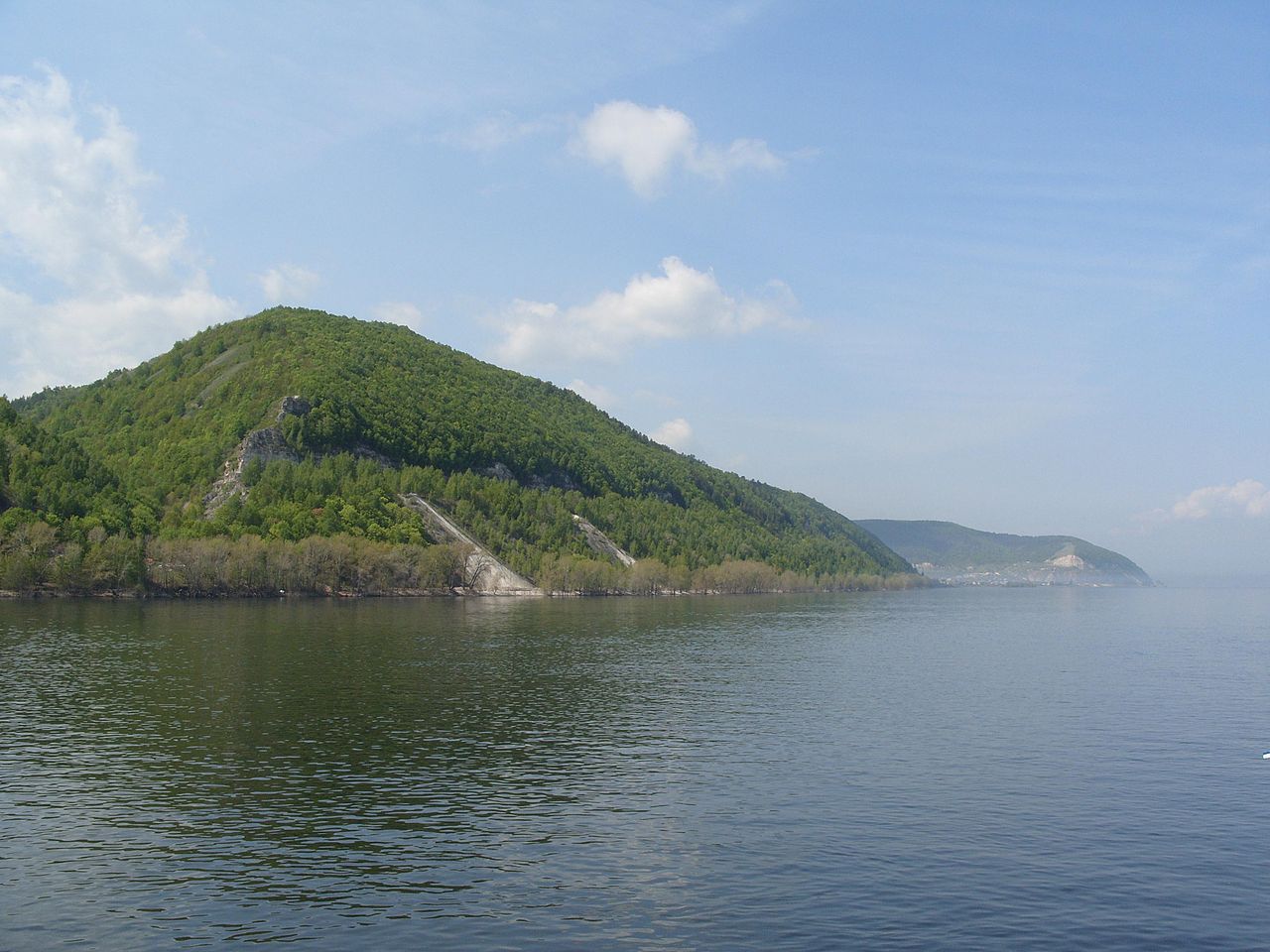  В виртуальном музее вы увидели часть истории Самарского края. Самарский край является жемчужиной Волги. Познакомьтесь с историей Самарской Луки. Для этого перейдите по ссылкеhttp://www.npsamluka.ru/about_parkПосле знакомства с историей Самарской Луки побеседуйте с детьми, пусть они ответят на наши вопросы:С какого кургана начинается гряда Жигулёвских гор?Какую из гор называют младшей сестрой Молодецкого кургана?Как называется гора, похожая на животное?Какая скала громадой нависает над водой на высоте 70 - метров?Полюбуйтесь красотой Самарской Луки:https://www.youtube.com/watch?v=bpiJT-wtGaY https://www.youtube.com/watch?v=iQpzFQ2ggDQ  https://www.youtube.com/watch?v=t827Q0RjMAw  Девья гора и Молодецкий курганhttps://www.youtube.com/watch?v=AbmHYHGD-sQ  Просторы Жигулёвских гор. В ролике показан посёлок " Ширяево", гора " Верблюд", и место где находится " Каменная чаша" (высота 500 метров).https://www.youtube.com/watch?v=BsH509gjnW0&t=4shttps://www.youtube.com/watch?v=k5rGiDxGMbk Познакомьтесь с рассказом служащих о Самарской Луке с 0.18 по 2.02 мин; с 8.59 по 9.59 мин. Экскурсия №3 Природный музей «Самарская Лука». Животный и растительный мир.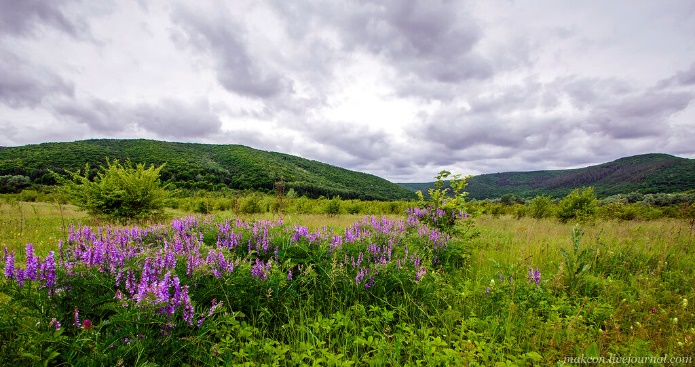 Познакомьте детей с растительным миром Самарской Лукиhttp://lukasamara.ru/contents/views/116 с животными и птицами, живущими в лесах и степях Самарской Луки http://lukasamara.ru/contents/views/115 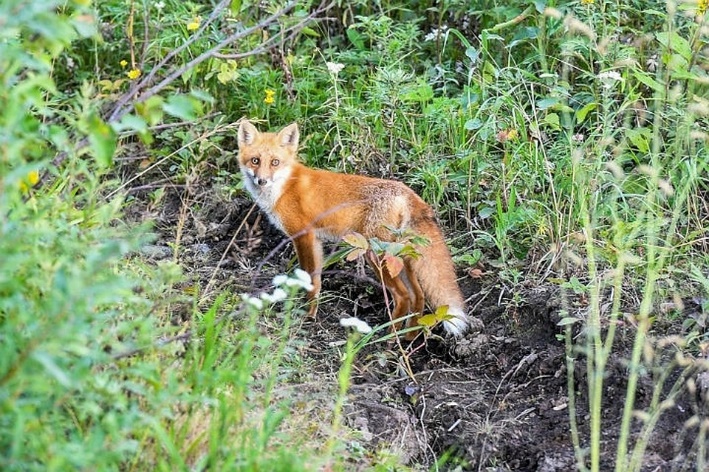 http://lukasamara.ru/contents/views/117 Для того, чтобы вашим детям было очень интересно, сводите их в единственный Музей рукокрылых, в музей летучих мышей, который расположен в пещерах Жигулёвских гор. Рассмотрите вместе с детьми фотографии летучих мышей, зимующих в пещерах.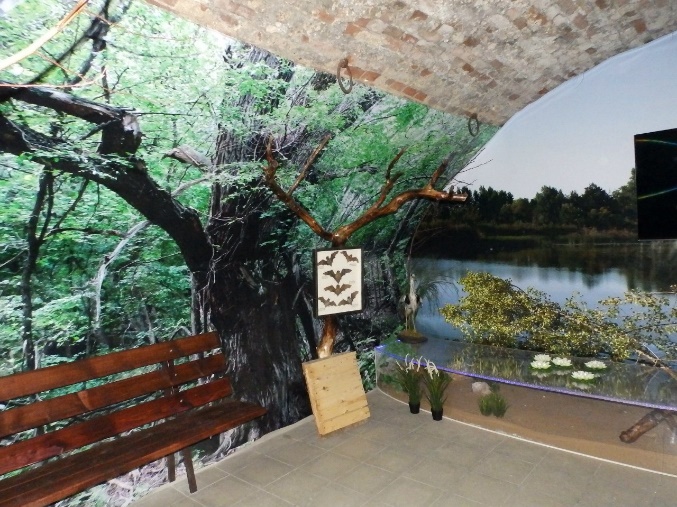 http://www.npsamluka.ru/mbt  Расскажите ребенку, что среди животных и растений нашего края есть такие, которых осталось очень мало. Их так и называют –редкие. Редкие животные и растения в нашей стране, и в других странах охраняются законом. Посмотрите видео “Красная книга Самарской области” https://www.youtube.com/watch?v=SzhO9tVAuhI . Видео имеет продолжительность 17 минут, рекомендую вам сделать перерыв на девятой минуте, и предложить ребенку нарисовать животное, которое ему больше всего запомнилось. 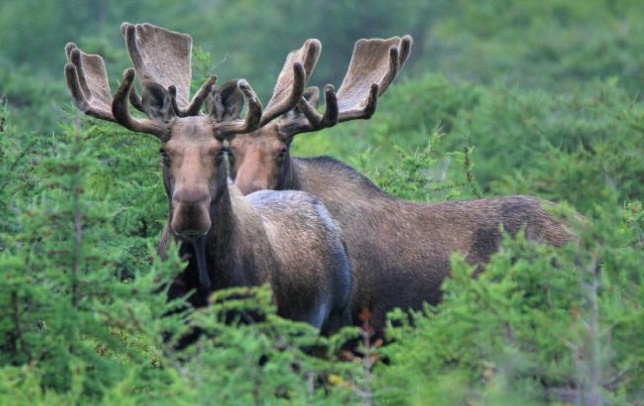 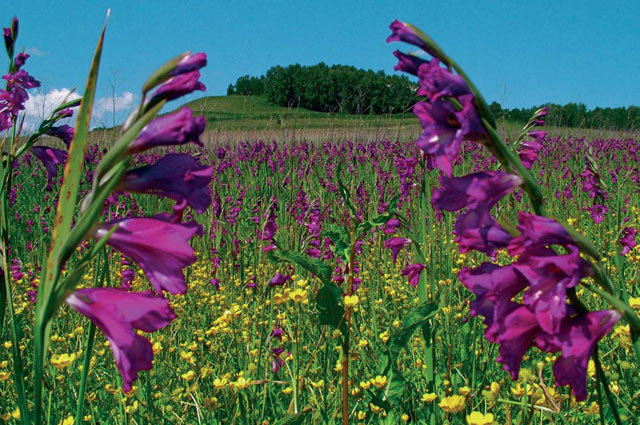 После завершения просмотра задайте ребенку вопросы:Что такое “Красная книга”?Зачем нужна “Красная книга”?Название каких животных, насекомых и растений, занесенных в “Красную книгу,” ты запомнил? Экскурсия №4. Музей лягушки.В Самаре работает музей, который рассказывает об одном замечательном животном - лягушке. Уникальный, единственный в России Музей Лягушки приглашает своих гостей побывать в сказочной стране, населенной всевозможными «царевнами». https://www.youtube.com/watch?v=Dv2ysADpBd8  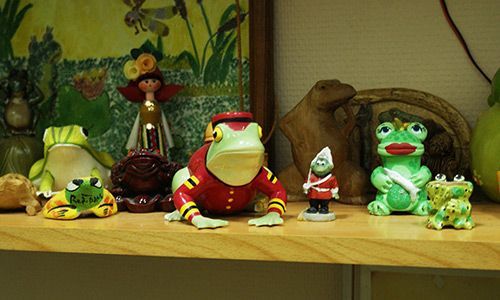 Вы совершите удивительное путешествие, сможете создать собственную неповторимую Лягушку! А также вас ждет море сюрпризов от Хозяйки лягушачьего царства! https://sites.google.com/site/interesnyemestasamary/muzej-laguski  Посетители смогут узнать больше о лягушке как удивительном земном животном, так и как о герое различных рассказов и сказок. Также, здесь проводятся различные представления и выставки, мастер-классы и кружки. Каждый ребенок сможет сделать для себя игрушечную лягушку. https://vk.com/museum_frog 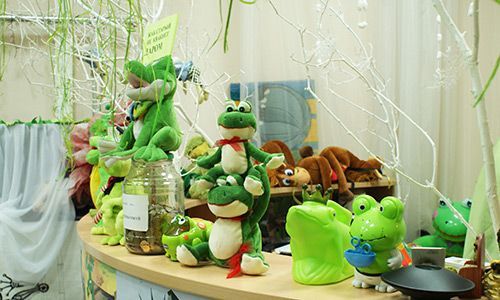 Экскурсия №5. Зоологический музей ПГСГА им Д.Н.Флорова http://museum.pgsga.ru/museum_zoo/ На сегодняшний день зоологический музей ПГСГА является одним из крупнейших в Поволжье. Здесь представлены различные природные зоны Земли: леса, поля, степи, пустыни, тундры, морское побережье и глубины океана с характерными сообществами животных и растений. «Белый медведь в торосах», «Белорукий гиббон», «Семья барсуков», «Тропики Южной Америки», «Страус эму у гнезда», «Тетеревиный ток», «Серый варан в пустыне», «Коралловый риф» - это далеко не полный перечень имеющихся в музее диорам. Гордость музея - богатые коллекции раковин древних и современных моллюсков, кораллов, тропических бабочек, гусеобразных птиц, крупных кошек. 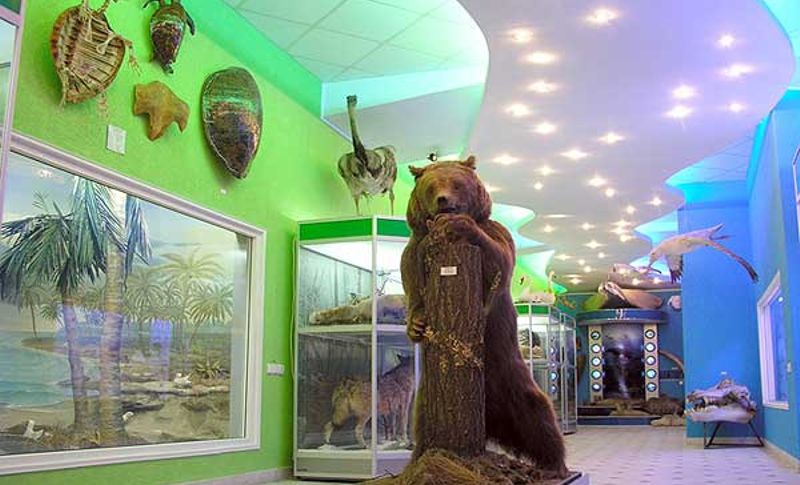 Перейдя по ссылке, Вы сможете ознакомиться с экспонатами музея.  http://museum.pgsga.ru/museum_zoo/museum/ 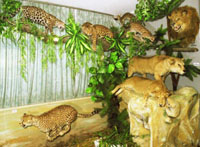  После просмотра спросите ребенка, какие животные ему запомнились и почему. Нарисуйте понравившихся животных.Экскурсия №6. Музей И.Е. Репина в селе ШиряевоЛюбой из нас, хотя бы один раз рисовал красавицу Волгу, жигулёвские горы, хотя мы и не художники. Сотни и сотни художников рисовали и рисуют красоту волжских просторов. Известный русский художник Илья Ефимович Репин летом 1870 года писал в Жигулях свою картину «Бурлаки на Волге». Предлагаем вам посетить музей И.Е. Репина в селе Ширяево, познакомиться с бытом людей того времени.http://lukasamara.ru/contents/views/109 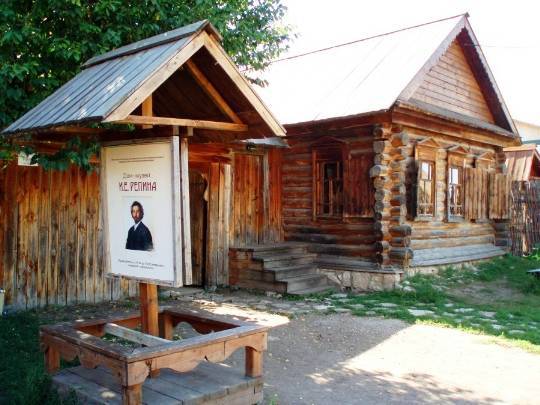 Рассмотрите вместе с детьми картины этого великого художника, полюбуйтесь буйством красок, их многообразиемhttp://ilya-repin.ru/master.php Всмотритесь в лица людей на полотнах картин, может быть, в этих лицах вы узнаете кого - то из своих предков, ведь на картинах изображены люди, проживающие в то время в районе Самарской Луки. 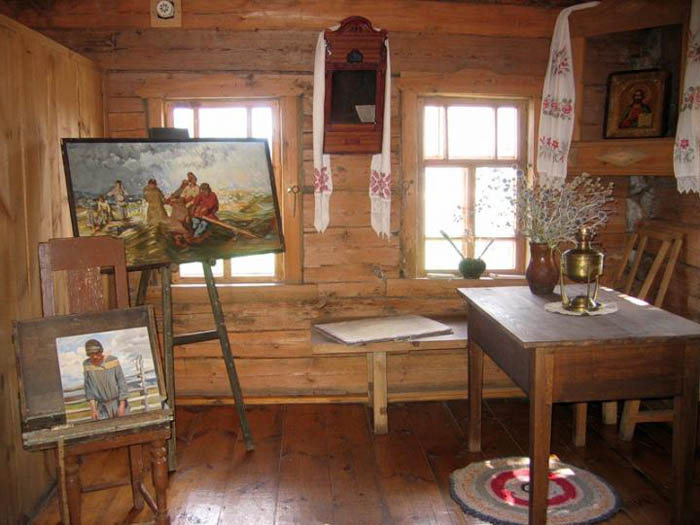 Посмотрев картины известного художника, отдохните вместе с детьми и попробуйте нарисовать какую – либо картину или, в крайнем случае, соберите пазлы с видами природы.http://www.jigsawplanet.com/?rc=play&pid=05efacf5e31c http://www.jigsawplanet.com/?rc=play&pid=263f7e5cd849 http://www.jigsawplanet.com/?rc=play&pid=2aaf53fe0bfc Очень надеюсь, что маршрут был интересным. В нашем городе и области много красивых и интересных мест. Желаю успехов в знакомстве с этими местами!